DEEL 1: WOORDENSynoniemenA. Verbind de synoniemen		B. Geef twee synoniemen	     Kies uit: trekken, stelen, gluren, kloppen, 
     stompen, zien, janken, stoten, delven, vallenduwen 	     ___________	____________

kijken 	     ___________	____________Tegengestelde woordenA. Verbind het woord met zijn         B. Maak twee samenstellingen 
 tegengestelde.				   met tegengestelde woorden.     Kies uit: klap, zout, zoet, zoen, zuur, roos.___________________________________
___________________________________
Woorden met meer dan één betekenisA. Verbind het woord met zijn         B. Vul aan. 
 betekenis. 				   Kies uit: vinger, slaan, eten, weg, zijde, bos.     
    een nagel om op te ____________________
    een nagel aan mijn ____________________
    een bord om uit te  ____________________
    een bord langs de    ____________________
    een das van ___________________________
    de das in het  _________________________Onderliggende en bovenliggende begrippen.A. Orden de onderliggende en          B. Vul de woordtrap aan. 
 bovenliggende woorden.		        plant		_____________					beuk_____________		_____________				labrador 
VoorzetselsVul de voorzetsels in	Kies uit: op, in, van, op, naar, naast- We nodigen de schrijvers _________ de winnende teksten uit _________ de Boekenbeurs.- _________ de Dag van de Leerkracht mogen zij hun Gouden Kameleon _________ 
ontvangst nemen.-  _________ de trofee nemen de winnende klassen een boekenbon mee _________ huis.Letters en lettergrepenA. Verdeel in lettergrepen	B. Voeg zoveel mogelijk medeklinkers
                                                               vooraan en/of achteraan toe.	KeerwoordenA. Markeer de keerwoorden.  B. Maak een keerwoord met de letters.Spelen met lettersA. Maak een ander woord   B. Van wie zit de naam hier verborgen?
     met de letters van: SpiegelwoordenA. Markeer de spiegelwoorden. B. Maak een (spiegel)woord.
    SamenstellingenA. Maak een samenstelling!     B. Maak een woordketting.
                                                                 AfleidingenA. Vorm afleidingen. 		 B. Voeg een voor- of achtervoegsel toe.VerkleinwoordenA. Vul aan.			      B. Herschrijf de zin met een spottende toon
  				           Gebruik daarvoor verkleinwoorden. Zelfstandige naamwoorden in het meervoudA. Schrijf in het meervoud.    B. Schrijf in het meervoud.Zelfstandige naamwoordenA. Omkring de zelfstandige nw.    B. omkring de zelfstandige nw.Mannelijk, vrouwelijk of onzijdigVul aan met mannelijk (m.), vrouwelijk (v.) of onzijdig (o.)LidwoordenA. Markeer de lidwoorden.    B. Vul het lidwoord in: de of het.EigennamenA. Markeer de eigennamen.    B. Omkring de eigennamen in de zin.WerkwoordenA. Markeer de werkwoorden.    B. Omkring de werkwoorden.Bijvoeglijke naamwoordenA. Markeer: 			  B. Schrijf een passend bv nw
     de gewone bv nw groen,         Kies uit: houten, nieuwe, plastic
     stoffelijke bv. nw blauw                             kleine, heldere, stenen.Markeer de verwijswoorden. Noteer in het schema naar wie of wat 
de verwijswoorden verwijzen.A. Markeer			          B. MarkeerVoorzetselsA. Vul het juiste voorzetsel in.        B. Bedenk zelf een voorzetsel.
Kies: uit, in, voor, naar, aan.WoordgroepenA. Vervang de onderstreepte	 B. Omkring de werkwoorden!
woordgroepen door 1 woord.DEEL 2: ZINNENSoorten zinnenA. ONDERWERP EN PERSOONSVORMPersoonsvorm zoeken  ja/nee vraag!Onderwerp  wie of wat doet/is…Onderstreep de persoonsvorm (pv.).A. 					             B.Baken de zinsdelen af.A. 					             B.Onderstreep het onderwerp.A. 					             B.Het gezegde: markeerA. 					             B.ZINNEN: Naamwoordelijk en werkwoordelijk gezegdeNaamwoordelijk gezegde zoek je door: 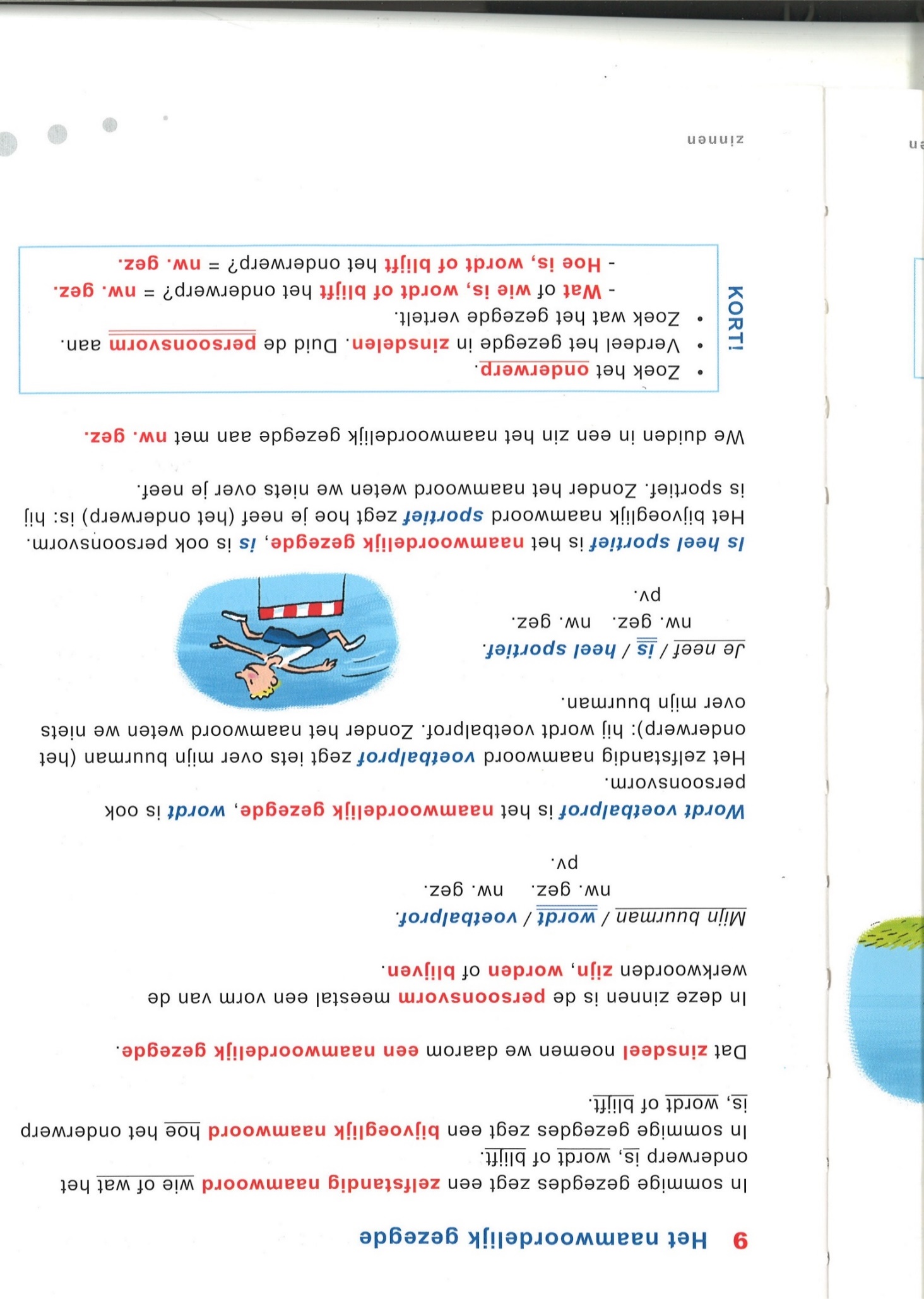 Werkwoordelijk gezegde zoek je door: 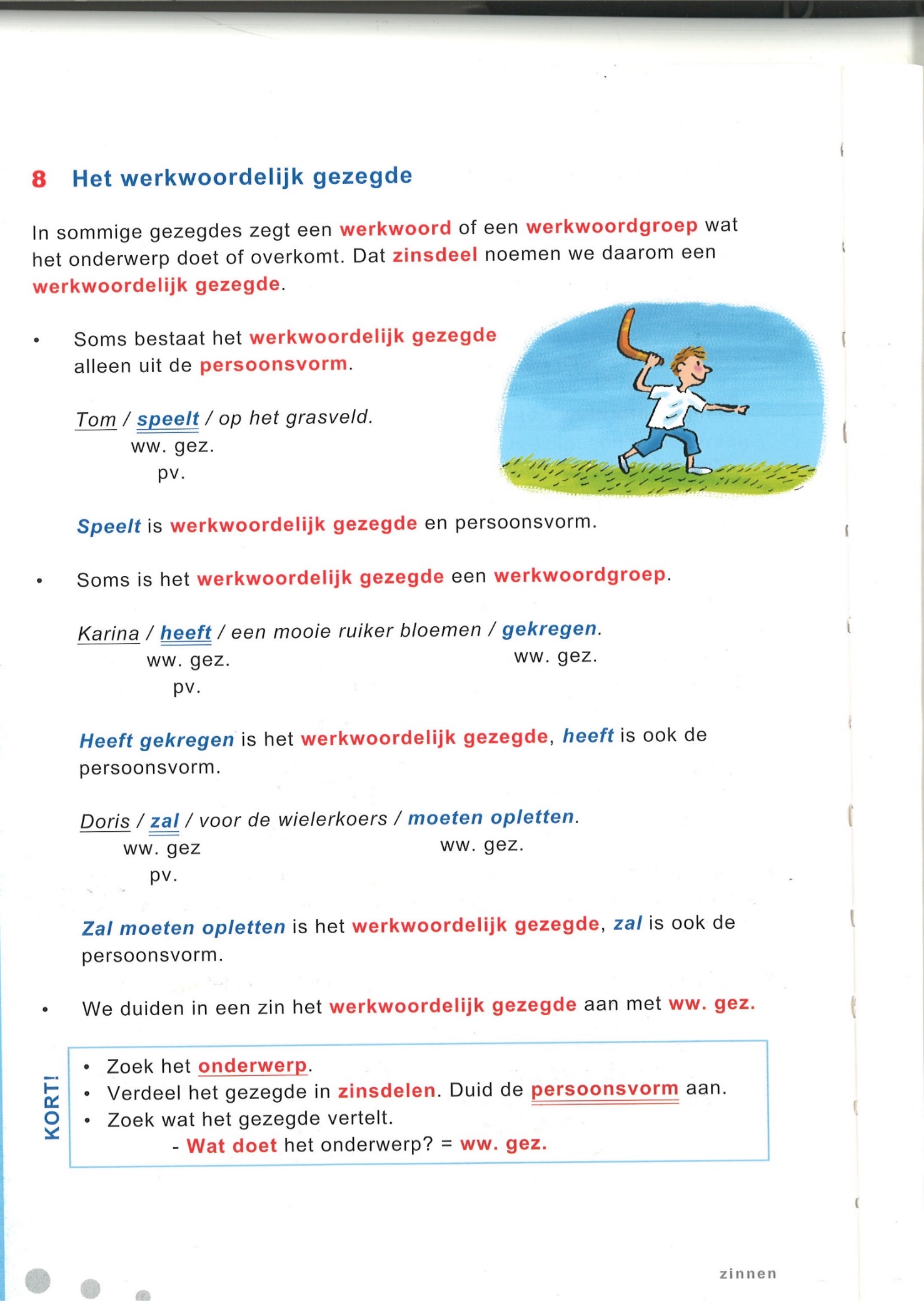 VOORWERPEN EN BEPALINGEN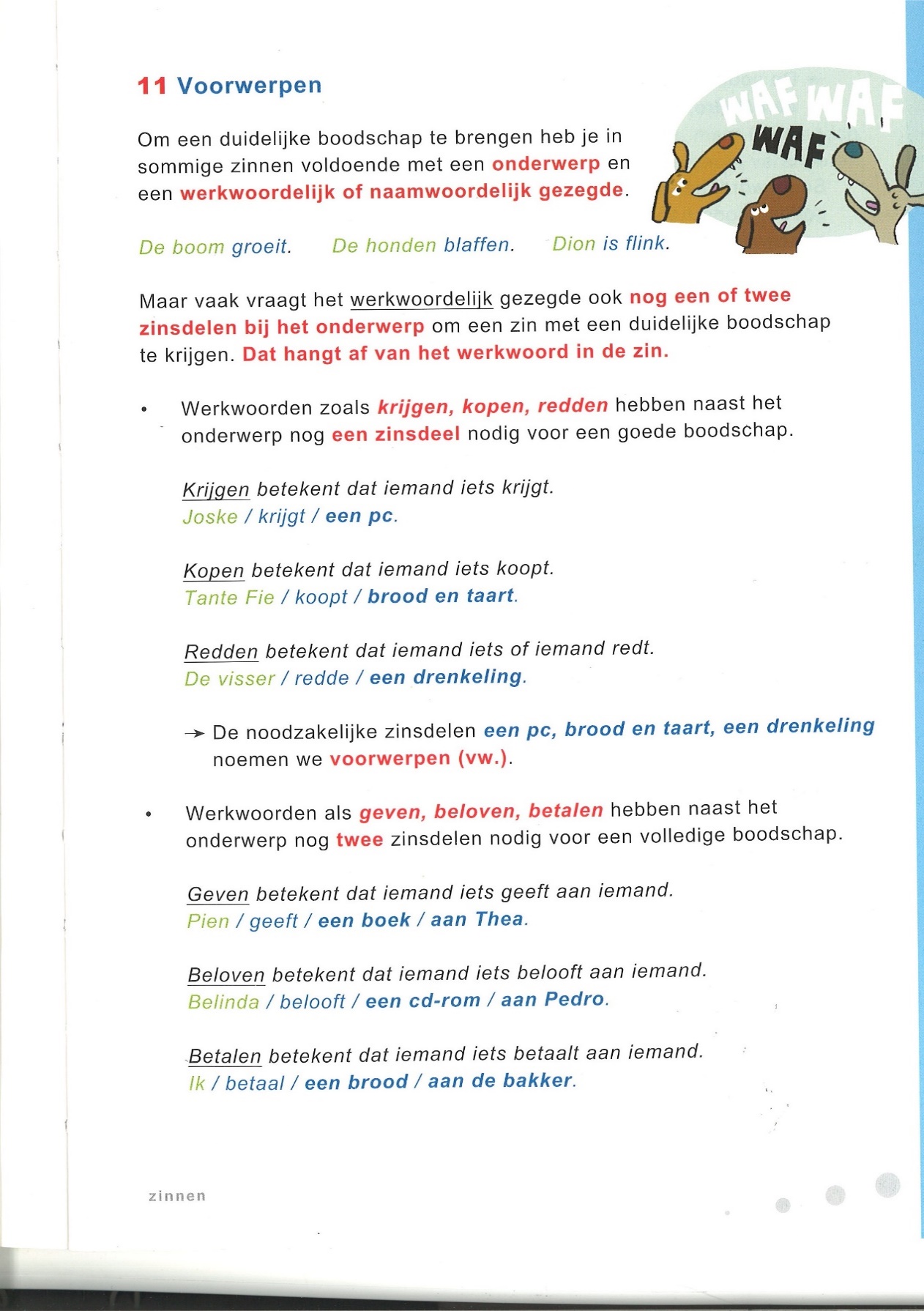 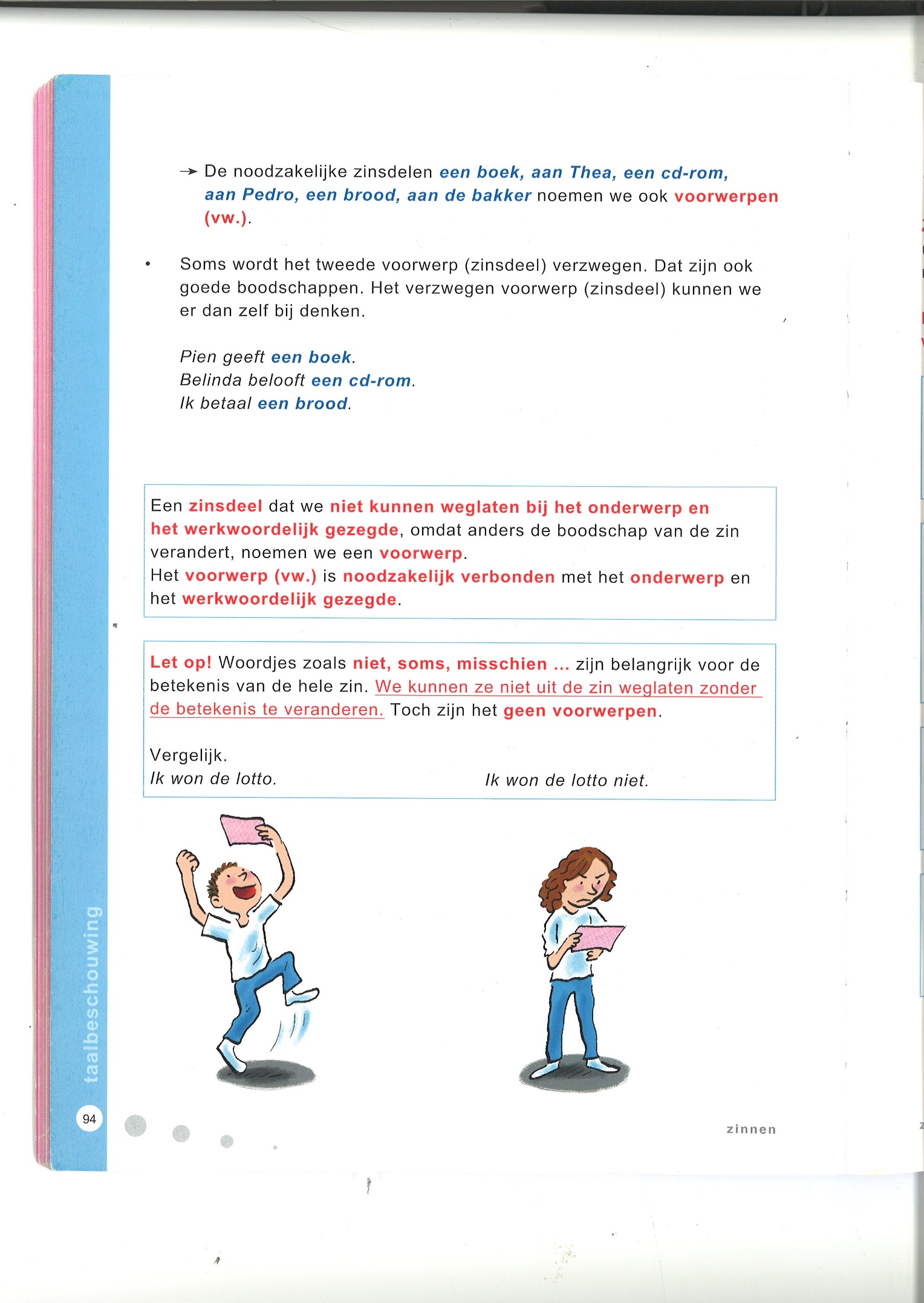 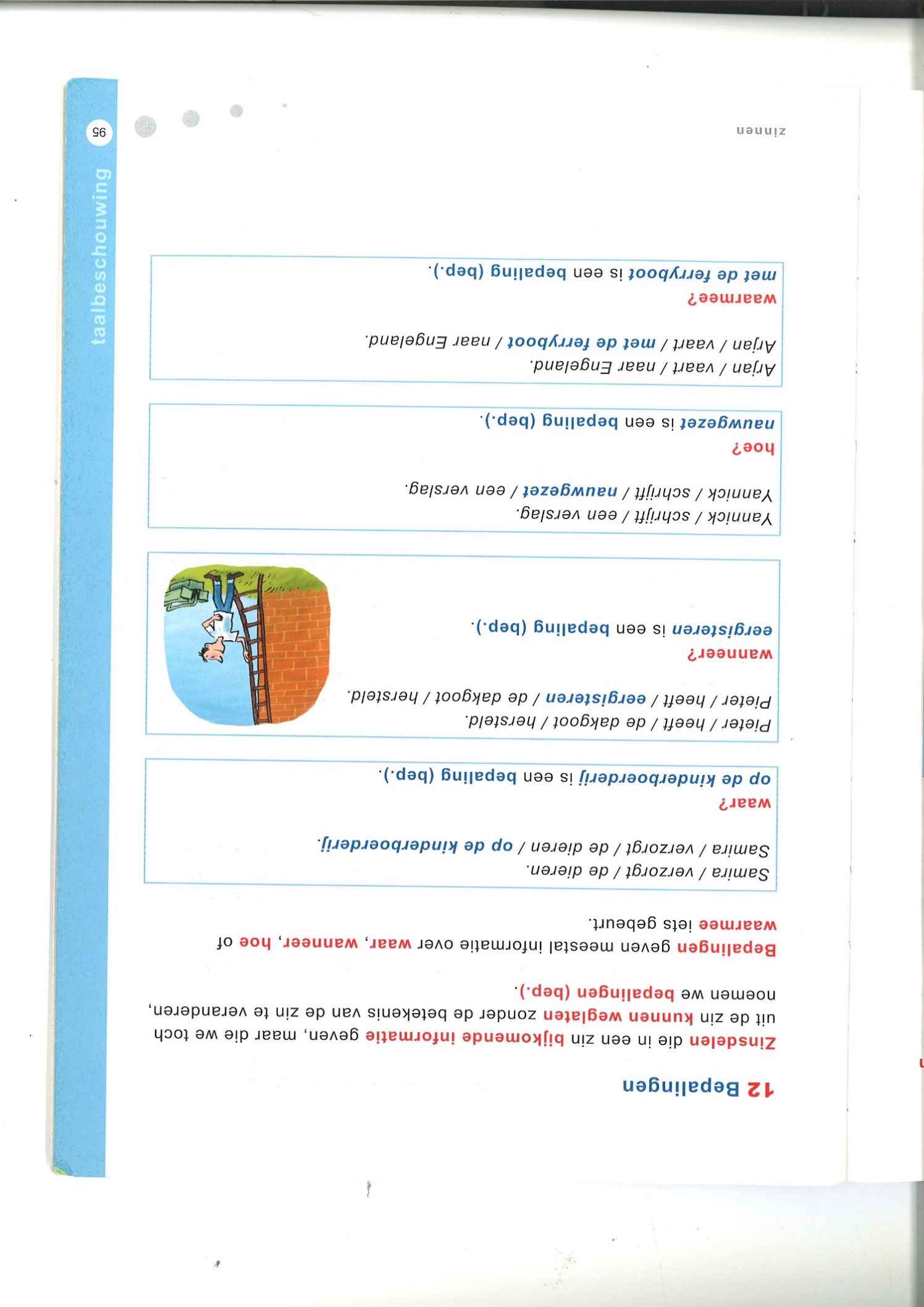 Duid de voorwerpen (vw.) en de bepalingen (bep.) aan.A. 					             B.Zinsdelen afbakenenA. Splits in zinsdelen en benoem ze. 
Duid het ww. gez. of het nw. gez. aan.HERHALINGStraks / geef / ik / Dries en Tom / twee nieuwe stripverhalen.Breng / nu / dat leesboek! De pa van Elias/ is / vorig jaar / zwemkampioen / geweest.In de bieb / kunnen / we / de nieuwste verhalen / lezen.Memeth en Ahmed / rijden / met de tram / naar Antwerpen.Opa / breekt / voorzichtig / het stalletje / af.Het stamhoofd / belooft / de ontdekkingsreizigers / morgen / een feestmaal.Persoonsvorm zoeken  ja/nee vraag!Onderwerp  wie of wat doet/is…Werkwoordelijk of naamwoordelijk gezegde?Voorwerpen zoeken  IETS , AAN IEMAND, ERGENS NAARTOEBepalingen  WAAR, WAARMEE, WANNEER, HOE?

Denk eraan: Is je persoonsvorm een naamwoordelijke gezegde? 
Duid dan onmiddellijk in de zin het deeltje aan dat ook naamwoordelijk gezegde is!!
In een zin met naamwoordelijk gezegdes staan geen voorwerpen, soms wel bepalingen!SPREEKWOORDEN TE KENNEN!ZIE TAAL THEMA SMIKKELEN EN SMULLEN: WB p 50-51Met lange tanden eten.Iets niet graag lusten. Met tegenzin iets opeten.De appel valt niet ver van de boom.Kinderen lijken in veel opzichten op hun ouders.Een appeltje voor de dorst hebben.Iets opzij leggen  of sparen om het in tijd van nood te gebruiken.Het ei van Colombus.Een zeer eenvoudige oplossing, die niet door iedereen wordt opgemerkt. Te diep in het glaasje gekeken hebben.Dronken zijn.Geen pap meer kunnen zeggen.Doodmoe zijn.Er een potje van maken.Er een rommeltje van maken.  Op eieren lopen.Heel voorzichtig zijn.letterswoordspiegelwoordr t a pa a r m r e l e g voetverwijswoordverwijst naar…verwijswoordverwijst naar…mededelende zinvragende
zinbevelende 
zinuitroep’s Avonds neemt Pieter de bus naar huis. Wie schrijft er mee aan het klasdagboek?Kom van dat dak af!Weg jij!Wie eerst?